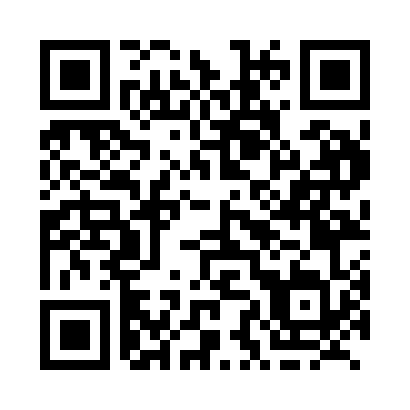 Prayer times for Good Harbour, Manitoba, CanadaWed 1 May 2024 - Fri 31 May 2024High Latitude Method: Angle Based RulePrayer Calculation Method: Islamic Society of North AmericaAsar Calculation Method: HanafiPrayer times provided by https://www.salahtimes.comDateDayFajrSunriseDhuhrAsrMaghribIsha1Wed4:096:091:386:469:0711:082Thu4:066:071:386:479:0911:103Fri4:036:051:376:489:1011:134Sat4:006:031:376:499:1211:165Sun3:576:021:376:509:1411:196Mon3:546:001:376:519:1511:227Tue3:515:581:376:529:1711:258Wed3:485:561:376:539:1911:289Thu3:465:551:376:549:2011:2910Fri3:455:531:376:559:2211:3011Sat3:445:511:376:569:2311:3012Sun3:445:501:376:579:2511:3113Mon3:435:481:376:589:2711:3214Tue3:425:471:376:599:2811:3315Wed3:415:451:376:599:3011:3416Thu3:405:441:377:009:3111:3417Fri3:405:421:377:019:3311:3518Sat3:395:411:377:029:3411:3619Sun3:385:391:377:039:3611:3720Mon3:385:381:377:049:3711:3721Tue3:375:371:377:059:3911:3822Wed3:375:351:377:059:4011:3923Thu3:365:341:377:069:4111:4024Fri3:355:331:387:079:4311:4025Sat3:355:321:387:089:4411:4126Sun3:345:311:387:099:4511:4227Mon3:345:301:387:099:4711:4228Tue3:345:291:387:109:4811:4329Wed3:335:281:387:119:4911:4430Thu3:335:271:387:129:5011:4431Fri3:325:261:387:129:5111:45